всЕРоссийскыі  oлимпиддA школьников  по экологииР  Е  Г  И  О  Н  А  А  b Н Ы Й	Э  Т А П	@	2  0  1  5  -  2  0  1  6  г  г  .9 шосс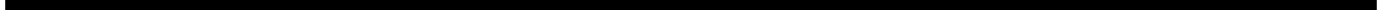 Тематическое задание 1Тема: Экология (общая)Вставьте пропущенное слово/данные или продолжите фразу(правильный ответ — 1 балл)В 2016 году исполняется ......................лет со времени введения термина «экология» в науку.Ответ:   150 лет.Обоснуйте правильность/ неправильность утверждения(обоснование  (0-1-2-3 балла)).Этот термин ввел учёный- естествоиспытатель В.И. Вернадский да — нетПримерный вариант ответа: этот термин ввел Эрнст Геккель (1834—1919) — немецкий естествоиспытатель (биолог) и философ. А В.И. Вернадский (1863 — 1945) учёный естествоиспытатель, мыслитель и общественный деятель, был создателем учения о биосфере и науки биогеохимия.Вставьте пропущенное слово/данные или продолжите фразу(правильный ответ — 0-1-2 балла)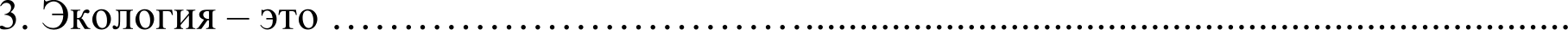 Примерный вариант ответа: наvка о взаимодействиях живых организмов  и  их сообществ между собой и с окружающей средой.обоснуйте правильность/  неправильность утверждения(обоснование  (0-1-2-3 балла))4. На сегодняшний день, классическое определение экологии устарело и, практически, утратило свою актуальность, поскольку экология в настоящее время вышла далеко за пределы биологической дисциплины.да — нетПримерный вариант ответа: пока на Земле существует жизнь, живые организмы будуг взаимодействовать между собой и с окружающей средой, определение останется актуальным.Вставьте пропущенное слово/данные или продолжите фразу(правильный ответ — 1 балл)5. Термин "экология" переводится как ....................................................................................Ответ: наука  о доме.Вставьте пропущенное слово/данные или продолжите фразу(правильный ответ — 1 балл)6. Термин "экономика"  переводится  как  ...................................................................................Ответ: ведение домашнего хозяйства (домоводство).Обоснуйте правильность/ неправильность утверждения(обоснование  (0-1-2-3 балла))К основным уровням организации жизни относятся биосфера и ноосфера. да — нетПримерный вариант ответа: биосфера относится к основным уровням организации жизни, а ноосфера (по В.И. Вернадскому - сфера разума)  - нет.Экологическую	толерантность	организма	характеризуют	зона  оптимума	и  зона угнетения.да — нетПримерный вариант ответа: Толерантность —  способность  организмов выдерживать отклонения экологических факторов от оптимальных значений. Экологическую толерантность организма - это диапазон переносимых организмом воздействий внешних факторов. Экологическую толерантность организма характеризуют нижний и верхний пределы выносливости. Зона оптимума и зона угнетения не характеризуют экологическую толерантность организма.Тематическое задание 2Тема: Климат. Энергоэффективность. Возобновляемые источники энергииВыберите один правильный ответ из четырех предложенных  и его обоснуйте(обоснование  правильного ответа — от 0 до 3 баллов).В качестве примера того, что экология сегодня является существенной частью мировой политики, можно привести Киотский протокол (1997 г.). Действие Киотского протокола, главным образом, направлено на:а) повышение энергоэффективности и энергосбережения стран, присоединившихся к нему;6) стимулирование высокоразвитых стран на 100% переход на возобновляемые источники энергии;в) решение проблем, связанных с изменением климата;г) стимулирование стран с переходной экономикой к повышению выбросов диоксида углерода.Ответ в) является верным. Киотский протокол — международное соглашение, принятое в г. Киото (Япония) в 1997 г. Протокол обязывает развитые страны и страны с переходной экономикой сократить или стабилизировать выбросы парниковых газов, которые предположительно способствуют изменению глобального климата.Обоснуйте правильность/ неправильность утверждения(обоснование  (0-1-2-3 балла))С точки зрения сельскохозяйственной деятельности, изменение (потепление)  климата в России приведет, в целом, к благоприятным последствиям, поскольку увеличится площадь земель, которые можно будет использовать под распашку.да — нетПримерный вариант ответа: изменение (потепление) климата в России едва ли приведет к благоприятным последствиям с точки зрения сельскохозяйственной деятельности, поскольку земли, которые можно будет использовать под распашку не факт, что окажутся достаточно плодородными для этого. А аридизация (осушение) климата в сельскохозяйственных регионах России, в связи с климатическими изменениями, становится все более существенной. В связи с этим станет возможным лишь поливное земледелие, что потребует существенных расходов на выращивание с/х продукции.Обоснуйте правильность/ неправильность утверждения(обоснование  (0-1-2-3 балла))С точки зрения энергоэффективности и энергосбережения, изменение (потепление) климата в России приведет, в целом, к благоприятным последствиям, поскольку отопительные сезоны в регионах страны стануг меньше.да — нетПримерный вариант  ответа:  действительно,  продолжительность  отопительных  сезонов в некоторых регионах будет меньше и затраты на отопление должны снизиться. Однако, энергоэффективности и энергосбережения далеко не исчерпывается только снижением затрат на отопительный сезон.Обоснуйте правильность/ неправильность утверждения(обоснование  (0-1-2-3 балла))Глобальные климатические изменения на нашей планете происходят в результате антропогенной   деятельности.да — нетПримерный вариант ответа: Глобальные климатические изменения на нашей планете происходят в результате природных (космических) факторов (примеры- большие и малые оледенения) и, по мнению ученых, большую роль в дестабилизации климатической системы играет антропогенная деятельность.Обоснуйте  правильность/  неправильность утверждения(обоснование  (0-1-2-3 балла))Для обеспечения климатической безопасности городов надо учитывать климатические риски, в том числе по экономическим соображениям. Так, например, увеличение частоты случаев перехода температуры воздуха через OOC и повышенная влажность может привести   к   таким   негативным   последствиям,   как   ускорение   разрушения   зданий иинтенсивное выделение метана на полигонах твёрдых бытовых отходов.да — нетПримерный вариант ответа: увеличение частоты случаев перехода температуры воздуха через OOC и повышенная влажность может привести к ускорению разрушения зданий, поскольку частая смена тепла и холода при высокой влажности делает строительный материал более хрупким. А процесс выделения метана на полигонах твёрдых бытовых отходов напрямую с такими перепадами температуры  не связан.Тематическое  задание 3Экосистема. Круговорот вещества и энергии. Виды и популяции.Биоразнообразие. OOПTВставьте пропущенное слово/данные или продолжите фразу(правильный ответ — 1 бала)Совокупность живых организмов (сообществ) и среды их обитания, образующих благодаря................................................................................., устойчивую систему жизни называется экосистема.Ответ:  круговороту веществ.Обоснуйте правильность/ неправильность утверждения(обоснование  (0-1-2-3 балла))«Красная книга» включает перечни редких видов, памятников природы и уничтоженных человеком видов.да — нетПримерный вариант ответа: Кроме редких видов, в  «Красной  книге»  представлены  виды, находящиеся под угрозой исчезновения. Памятники природы в "Красную книгу" не входят, виды, уничтоженные человеком тоже, они составляют "Черную книгу".Обоснуйте  правильность/ неправильность утверждения(обоснование  (0-1-2-3 балла))Особо охраняемые природные территории включают биосферные заповедники, урболандшафты, уничтоженных и клонированных человеком организмов.да — нетПримерный вариант ответа: OOПT - это участки земли, водной поверхности и воздушного пространства над ними, где располагаются природные комплексы и объекты, которые имеют особое природоохранное, научное, культурное, эстетическое, рекреационное и оздоровительное значение, которые изъяты решениями органов государственной власти полностью или частично из хозяйственного использования и для которых установлен режим особой охраны. Биосферные заповедники относятся к OOПT, а урболандшафты, уничтоженные человеком видов и клонированные человеком организмы к OOПT не относятся.В условиях города природное видовое разнообразие  выше, чем в природныхэкосистемах тех же природных зои. да — нетПримерный вариант ответа: Видовое разнообразие в  условиях  города  значительно ниже, чем в природных экосистемах тех же природных зои, поскольку при урбанизации происходит антропогенное изменение ландшафтов, уничтожение естественной среды обитания многих видов, непосредственное уничтожение видов посредством загрязнения окружающей среды и фрагментации сохранившихся экосистем.